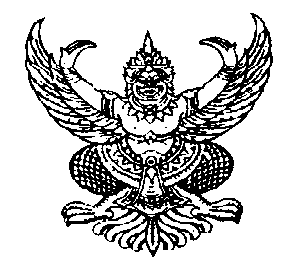 ประกาศราคากลางขององค์การบริหารส่วนตำบลกำแพงเซาเรื่อง ประกาศราคากลางโครงการปรับปรุงไหล่ทางถนนสายสวนพล – ชลประทาน  หมู่ที่ 1 ---------------------------------------------------	ด้วยองค์การบริหารส่วนตำบลกำแพงเซา   มีความประสงค์จะดำเนินการจ้างเหมาโครงการปรับปรุงไหล่ทางถนนสายสวนพล – ชลประทาน  หมู่ที่ 1  วงเงินงบประมาณที่ได้รับจัดสรร  เป็นเงิน   362,000.-  บาท (เงินสามแสนหกหมื่นสองพันบาทถ้วน)  	1. ถมหินผุหรือดินลูกรังเสริมไหล่ทางถนน คสล.สายสวนพล – ชลประทาน ทั้งสองข้างทาง ขนาดกว้างเฉลี่ย 1.00 เมตร  สูงเฉลี่ย 0.80 เมตร ระยะทาง 500.00 เมตร ใช้หินผุหรือดินลูกรัง จำนวน 800.00  ลบ.ม. พร้อมเกลี่ยแต่งเรียบ	2. ถมหินผุหรือดินลูกรังเสริมไหล่ทางถนน คสล.สายสวนพล – ชลประทาน ทั้งสองข้างทาง ขนาดกว้างเฉลี่ย 1.00 เมตร  สูงเฉลี่ย 0.15 เมตร ระยะทาง 1,500.00 เมตร ใช้หินผุหรือดินลูกรัง จำนวน 448.00  ลบ.ม. พร้อมเกลี่ยแต่งเรียบ	3. ถมหินคลุกเสริมไหล่ทางถนน คสล.สายสวนพล – ชลประทาน ทั้งสองข้างทาง ขนาดกว้างเฉลี่ย 0.50 เมตร  หนา 0.07 เมตร ระยะทาง 2,000.00 เมตร ใช้หินคลุก จำนวน 140.00  ลบ.ม. พร้อมเกลี่ยแต่งเรียบงบประมาณ  362,000.-  บาท (เงินสามแสนหกหมื่นสองพันบาทถ้วน)ราคากลาง  ณ  วันที่  27  เดือน  พฤษภาคม   2559  เป็นเงิน  362,000.-  บาท (เงินสามแสนหกหมื่นสองพันบาทถ้วน) ตามแบบสรุปราคากลางงานก่อสร้าง ซึ่งองค์การบริหารส่วนตำบลกำแพงเซา    ได้ผ่านความเห็นชอบจากคณะกรรมการกำหนดราคากลางที่ลงชื่อไว้ในแบบสรุปราคากลางงานประปาแนบท้ายประกาศฉบับนี้แล้ว องค์การบริหารส่วนตำบลกำแพงเซา จะใช้ราคากลางนี้ประกาศราคาต่อไป		ประกาศให้ทราบโดยทั่วกัน				ประกาศ  ณ วันที่  30  เดือน  พฤษภาคม   พ.ศ.  2559ไพเราะ  เอียดบัว (ลงชื่อ).........................................................ผู้ประกาศ(นางสาวไพเราะ  เอียดบัว)นายกองค์การบริหารส่วนตำบลกำแพงเซาตารางแสดงวงเงินงบประมาณที่ได้รับจัดสรรและราคากลางในงานจ้างก่อสร้างชื่อโครงการ 		โครงการปรับปรุงไหล่ทางถนนสายสวนพล – ชลประทาน  หมู่ที่ 1หน่วยงานเจ้าของโครงการ  องค์การบริหารส่วนตำบลกำแพงเซา    วงเงินงบประมาณที่ได้รับจัดสรรเป็นเงิน       362,000.00 บาทลักษณะงานโดยสังเขป	1. ถมหินผุหรือดินลูกรังเสริมไหล่ทางถนน คสล.สายสวนพล – ชลประทาน ทั้งสองข้างทาง ขนาดกว้างเฉลี่ย 1.00 เมตร  สูงเฉลี่ย 0.80 เมตร ระยะทาง 500.00 เมตร ใช้หินผุหรือดินลูกรัง จำนวน 800.00  ลบ.ม. พร้อมเกลี่ยแต่งเรียบ	2. ถมหินผุหรือดินลูกรังเสริมไหล่ทางถนน คสล.สายสวนพล – ชลประทาน ทั้งสองข้างทาง ขนาดกว้างเฉลี่ย 1.00 เมตร  สูงเฉลี่ย 0.15 เมตร ระยะทาง 1,500.00 เมตร ใช้หินผุหรือดินลูกรัง จำนวน 448.00  ลบ.ม. พร้อมเกลี่ยแต่งเรียบ	3. ถมหินคลุกเสริมไหล่ทางถนน คสล.สายสวนพล – ชลประทาน ทั้งสองข้างทาง ขนาดกว้างเฉลี่ย 0.50 เมตร  หนา 0.07 เมตร ระยะทาง 2,000.00 เมตร ใช้หินคลุก จำนวน 140.00  ลบ.ม. พร้อมเกลี่ยแต่งเรียบ4.  ราคากลางคำนวณ   ณ  วันที่  27  เดือน  พฤษภาคม  พ.ศ.  2559   เป็นเงิน   362,000.00 บาท5.  บัญชีประมาณการราคากลาง5.1  แบบสรุปราคากลางงานอาคาร  หมายถึง  แบบประเมินราคางานก่อสร้างอาคาร  (ตามเอกสารแนบท้ายนี้)6.  รายชื่อคณะกรรมการกำหนดราคากลาง	1. นางสาวกอบกุล  ทองอุ่น		ตำแหน่งหัวหน้าส่วนโยธา		ประธานกรรมการ	2. นายณัฐชา  ล่องจ้า              	ตำแหน่งนายช่างโยธา		กรรมการ	3. นายกีรติ   คำดี		ตำแหน่งนายช่างโยธา		กรรมการ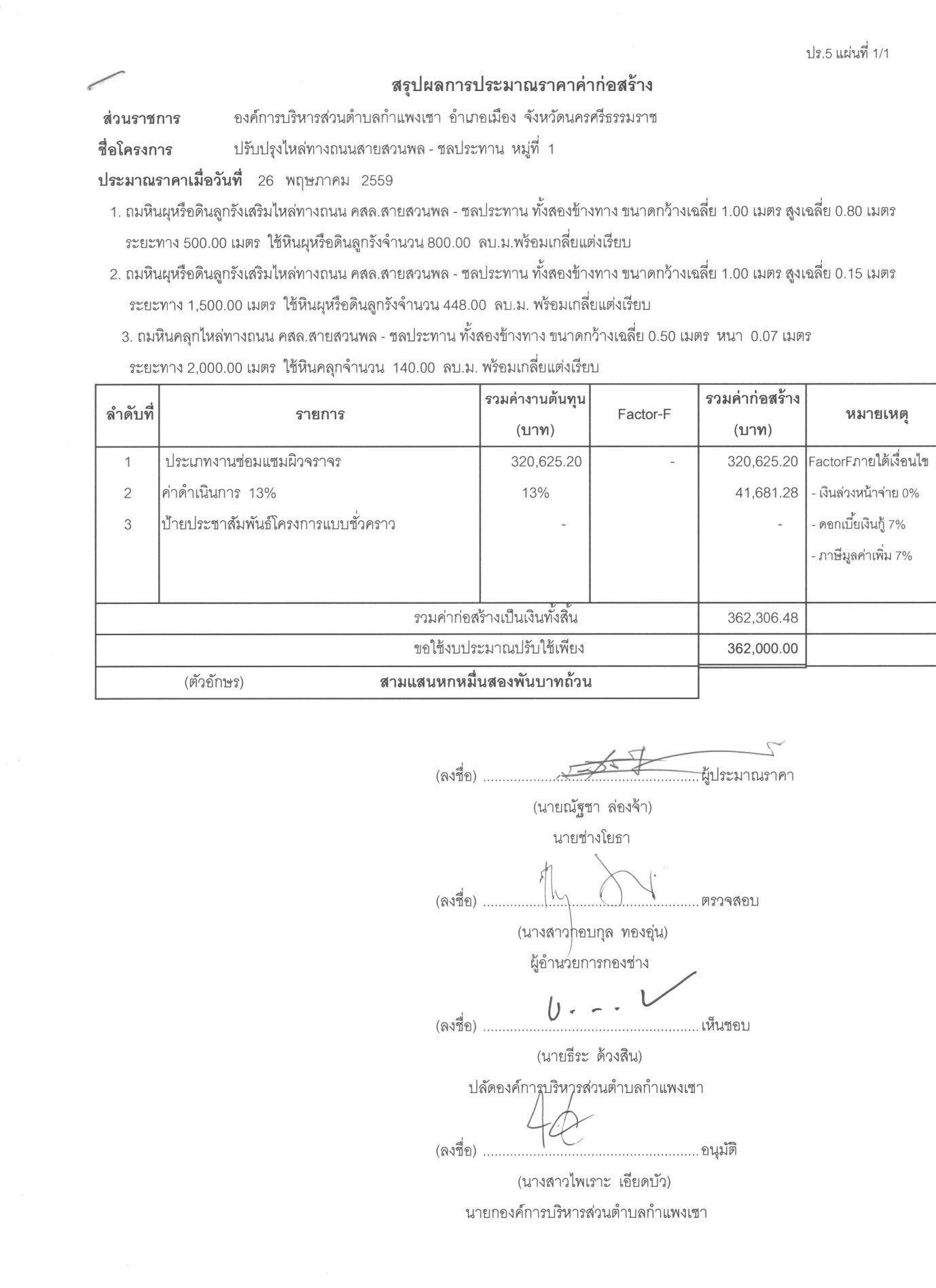 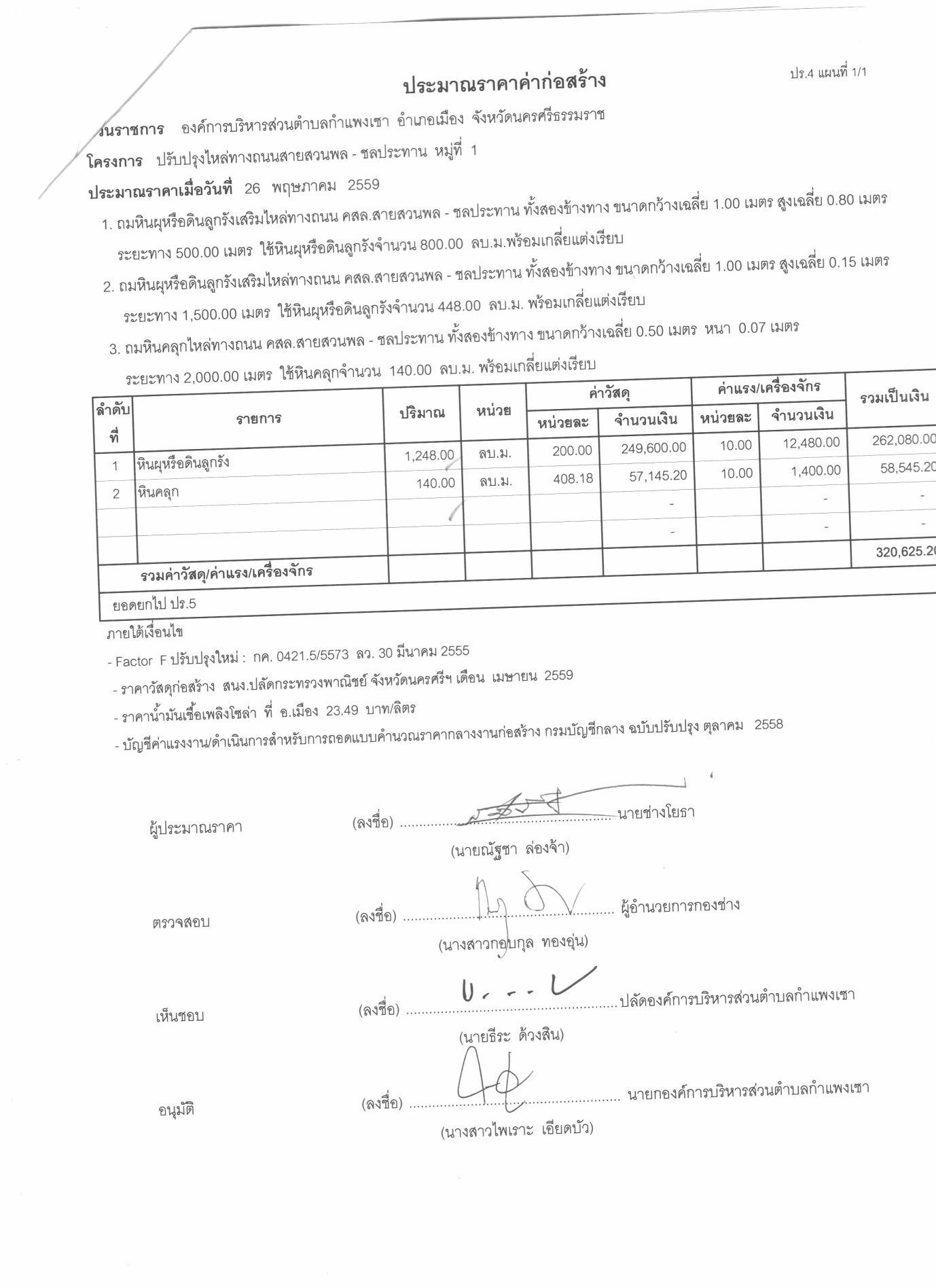 